An das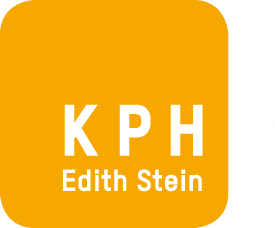 Rektorat der KPH EdithStein Riedgasse 116020 Innsbruckinfo@kph-es.atAntrag auf Anerkennung von Prüfungen für Lehrveranstaltungen des Bachelorstudiums Sozialpädagogik(gemäß §56 Hochschulgesetz 2005 idgF)Ich beantrage die Anerkennung von Prüfungen für das Bachelorstudium Sozialpädagogik lt. Hochschulgesetz 2005 § 56.	Die Prüfungen wurden im Rahmen der Kolleg-Ausbildung zur*zum
Sozialpädagog*in absolviert.	Die Prüfungen wurden im Rahmen anderer Ausbildungen/Studien absolviertBeilagen: 	Abschlusszeugnis Sozialpädagogik	Auflistung der Prüfungen, für die die Anrechnung beantragt wird.	Prüfungsnachweise und Lehrveranstaltungsbeschreibungen (Curriculum) zu den Prüfungen, die anerkannt werden sollen……………………………..................…….………	......................................................................................Ort, Datum	Unterschrift Mit Ihrer Unterschrift erklären Sie sich mit der elektronischen Verarbeitung und Speicherung Ihrer Daten zu Zwecken der Studienverwaltung einverstanden. Auskunft über gespeicherte Daten, Änderung und Löschung kann über die Mailadresse datenschutz@kph-es.at begehrt werden.KPH Edith Stein, ausgegeben am 10. August 2020FamiliennameVorname(n)GeburtsdatumMatrikelnummerTelefonnummere-mail